Honors Chemistry	Hour_____		Name________________________________________
Dr. Wexler
Electron Configuration and Orbital Diagrams Quiz 1
Date assigned:1. The further the electron is from the nucleus, the _______________ energy the electron has.2. A ______________________________   ______________________________ is a region of space in which there is a high probability of finding an electron.3. How are s orbitals different from p orbitals? 4.  How many “s” orbitals can there be in any energy level?  ____________________________5.  How many “p” orbitals can there be in any energy level?  ____________________________6.  How many “d” orbitals can there be in any energy level?  ____________________________7.  How many “f” orbitals can there be in any energy level?  ____________________________8. Which is filled first?
A. s or p? _________
B. p or d?_________
C. f or d?_________
D. s or d?_________
9.  State the following Principles:
A. Pauli exclusion PrincipleB. Hund’s rule10.The correct orbital diagram of carbon is:11.Which one of the following is a proper orbital diagram?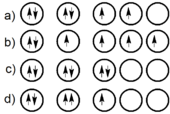 12.Which one of the following is a proper orbital diagram?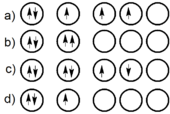 13.1s2 2s2 2p4 is the electron configuration for:14.1s2 2s2 2p6 is the electron configuration for:15.Which of the following is an appropriate electron configuration for a neutral sodium atom?16.Which one of the following is the proper orbital diagram for a neutral lithium atom?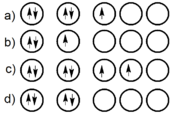 17. There is an error in this orbital diagram.  Explain the error.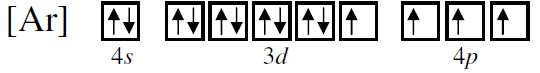 18. There is an error in this orbital diagram.  Explain the error.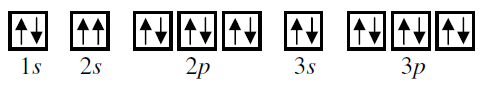 19. 	Draw the orbital diagram for vanadium20.  Using arrows, show how the following orbitals will fill with electrons.21. What is the definition of a valence electron?  Why are valence electrons important?22. List the number of valence electrons for the following atoms:A. Potassium
B. Magnesium
C. Carbon
D. Nitrogen
E. Cobalt
F. Zinc
G. Bromine23. Make a general statement about the number of valence electrons in the D-block elements (transition metals).  Name the two “single” anomalies in period 4.  Name the “double” anomaly in period 5.1s2 2s1 2p31s1 2s2 2p31s2 2s2 2p41s2 2s2 2p21s2 2s2 2p6BoronCarbonNitrogenOxygenFluorineFluorineNeonChlorineArgonSodium1s22s22p61s22s32p61s22s22p71s22s22p63s11s22s22p63s2Electron Configuration1s2s2p3s3p4s3dMg1s22s22p63s2Cl1s22s22p63s23p5Si1s22s22p63s23p2Ti1s22s22p63s23p64s23d2